Муниципальное бюджетное дошкольное общеобразовательное учреждение«Детский сад комбинированного вида №26»Челябинской области города ОзерскаСценарий  интегрированного  музыкально –валеологического развлечения «Пирожки для Мишки» (по мотивам сказки «Маша и Медведь» с использованием здоровьесберегающих технологий)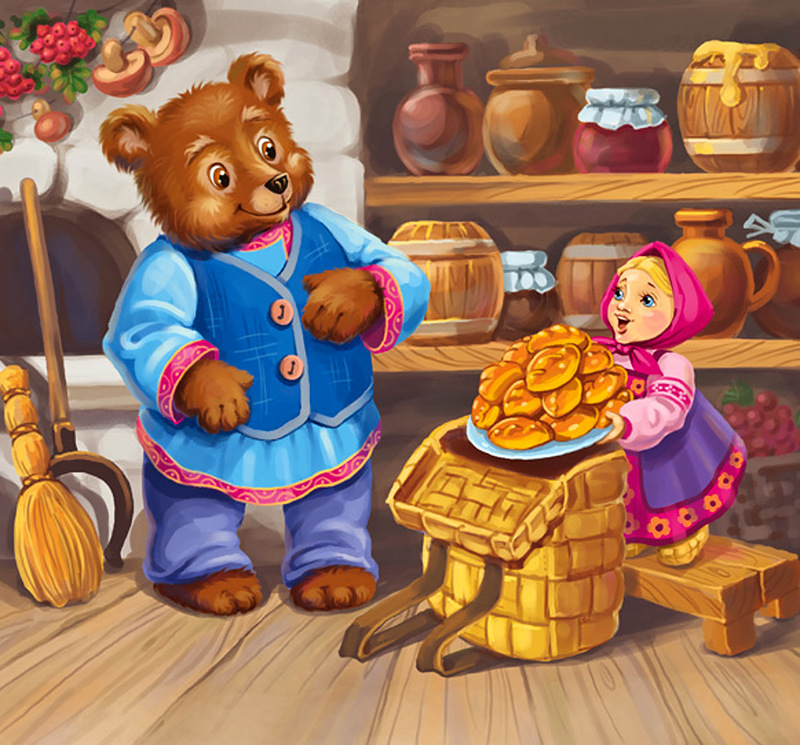 подготовила музыкальный руководительЗубрицкая Ирина Анатольевнаг. Озерск 2019Цель: 1.Приобщение детей к русскому фольклору, на основе применения здоровьесберегающих  технологий в игровой форме.2. Укрепление психического и физического здоровья ребенка средствами музыкатерапии.Задачи: Обучающие1.Создать условия для сохранения и укрепления физического и психического здоровья детей с использованием здоровьесберегающих технологий (речевые и коммуникативные игры, пальчиковая и дыхательная гимнастика,   валеологические песенки-распевки, ритмопластика,  танцетерапия, самомассаж).2. Учить детей эмоционально откликаться на образы животных.Развивающие1.Развивать произвольное внимание, память, мышление, воображение,   фантазию, творческие способности. 2.Способствовать развитию музыкальных и творческих способностей воспитанников в различных видах музыкальной деятельности.  3. Развивать сенсорно-перцептивную сферу, познавательный интерес.  4. Развивать звуковую культуру речи, связную речь и ее грамматический строй. Продолжать работу по формированию умения звукоподражания.  Воспитательные  1.Воспитывать у детей  чувства прекрасного, доброжелательное отношение Оздоровительные 1.Сохранять и укреплять физическое и психическое здоровье детей, укреплять голосовой аппарат, улучшать дикцию воспитанников.2.Создать атмосферу эмоционального благополучия  каждого ребенка.3.Повышать адаптивные возможности детского организма (активизировать защитные свойства, устойчивость к заболеваниям) Оборудование: Снежное покрывало со снежками, белая дорожка, домик-ширма, санки, кукла Маша, костюм Мишки (взрослый)Валеологическая песенка – распевка с самомассажем1. Доброе утро, улыбнись скорееИ сегодня весь день будет веселееМы погладим лобик, носик, щёчки,Будем мы красивыми, как в саду цветочки.2.Разотрем ладошки смелее, смелееА теперь похлопаем быстрее, быстрееУшки мы теперь потрём и здоровье сбережемУлыбнёмся снова, будем все здоровы!Муз.рук. Снега намели метели, ножки ходят еле-еле.Чтоб быстрей шли ножки, сделаем дорожку.(Стелим большую белую дорожку)Упражнение на развитие внимания (под фонограмму) 1.По сугробам мы шагаемВыше ножки поднимаем (идут высоко поднимая ноги) Спинки выпрямляем, дружно все шагаемТоп-топ, не зевай, топ-топ не отставай.Малыши шагают, ножки поднимают!2. Побежали наши ножки быстро по дорожке (побежали)Побежали поскорей своих ножек не жалей!Раз, два, три, раз, два, три - ты смотри не упади!Муз.рук.: А в лесу мороз трескучий, дует ветер ледяной (дуем) и гуляет вьюга злая (проговариваем «у-у!»)Игра  «Вьюга»Разворачиваем «снежное покрывало» и кидаем туда снежки. Дети держат за уголки покрывало и подбрасывают снежки под музыку со словами:На полянку, на лужок тихо падает снежок.Злая вьюга налетела и снежинки завертела!Муз. Рук. : На заснеженной полянке - Я, Зима и санки.Только землю снег покроет –Собираемся мы трое.Веселимся на полянке –Я, Зима и санки. (А.Босев)Маша саночки взяла с горки прокатиться. Покатились санки вниз! Ух! Крепче куколка держись! Ух!Ты сиди не упади – Там канавка впереди!Надо ездить осторожно,А не то разбиться можно! (О.Высотская)Фонопедическое упражнение «Горка».Дети выполняют движение руки сверху вниз, одновременно произносят слог «ух» на глиссандо с высокогоизвука вниз.Тянем саночки мы вверх! Ух!Дети выполняют движение руки снизу вверх, одновременно произносят слог «ух» на глиссандо с низкого звука вверх. (Упражение повторяется 2-3 раза.)Муз.рук. Машенька, ты любишь с горки кататься? Послушай, как наши детки поют про тебя песенку.Песня «Машенька – Маша» (муз. и сл. С. Невельштейн, обр. В.Герчик)Машенька- Маша, куколка наша В санки садилась, с горки скатилась. Ух!Муз.рук. Ой, горка – то большая была, оглянулась Маша, а кругом тёмный лес. Заблудилась кукла наша! Плачет горько-горько Маша!Идет по лесу Маша и видит на опушке домик стоит. Позвонила Маша в колокольчик.Медведь:  Кто в моём лесу ревёт,                  спать медведю не даёт?Хоровод вокруг МишкиА мы по лесу гуляли И медведя повстречали Он под елочкой сидит Притворился,  будто спит  Мы вокруг него ходили Косолапого будилиНу-ка, Мишенька, вставай, И ребяток догоняй!Муз.рук.:  Мишка, деток не пугай, да и Машу не ругай. Заблудилась Маша, куколка наша.Медведь: Ладно, Маша в дом входи. Будешь хозяйкой: в доме прибирать, пироги да кашу готовить. А я пока посплю. Муз. рук. Ребятки, а чтобы мишка крепче уснул, споём ему колыбельную песню.Активное слушание «Колыбельная» (сл. Н.Найдёновой, муз.Е.Тиличеевой.)Баю-баю, баю-бай!Спи, мой мишка, засыпай.Ты скорей закрой глазок,Ты поспи, поспи часок.Баю-баю, баю-бай!Спи, мой мишка, засыпай.Воспитатель укачивает под музыку мишку на руках и напевает: «Бай, бай», дети ручками имитируют укачивание и тоже подпевают.Муз.рук. Мишка уснул, а Машенька пирогами занялась. Сначала чисто - чисто ручки вымыла.Самомассаж лица «Умывалочка»Водичка, водичка, умой моё личико,Чтобы глазки блестели, чтобы щёчки краснели,Чтоб смеялся роток,Чтоб кусался зубок.Мы помоем ушки,Мы помоем пальчики,Чтобы наши детушки Прыгали как зайчики!- Потом тесто стала месить. Чтобы у Машеньки лучше дело спорилось, мы тоже ей поможем.Пальчиковая гимнастика «Ай, качи-качи»

Ай,качи-качи качи!  (качают ручками, «лепят пирожки»)Глянь- баранки, калачи!Глянь- баранки, калачи!С пылу жару из печи  (машут кистями рук вверх-вниз)С пылу жару из печи –Все румыны, горячи. (дуют на ладошки)Налетели тут грачи, (крылышки)Подхватили калачи. (делают ладошками круг, смотрят в него)Нам осталися бараночки. Ставим на стол тарелочку с «пирожками» (поделки из солёного теста).Муз.рук.: Мишка, просыпайся! Не хочет Мишка вставать. Нужно громко в ладоши похлопать, тогда Мишка обязательно проснётся. Дети хлопают в ладошки, Мишка встаёт. Мишка: Чем так вкусно пахнет? Пирогами! Ай, да Машенька,  молодец! Отпущу тогда я тебя к дедушке и бабушке, даже выведу из тёмного леса. Только поиграй со мной. Уж больно я люблю с детками играть!Музыкальная игра «Воротики» (муз. Р.Рустамова,описание движений С.Солодухо)Дети стоят в кругу, сделав поднятыми руками «воротики».Один ребёнок пробегает в «воротики». С окончанием 1-й части музыки «воротики захлопываются». Оставшийся в кругу ребёнок спрашивает: «Что мне делать?» Дети отвечают: «Плясать!» Под музыку 2-й части игры дети хлопают в ладоши, солист пляшет. Затем он выбирает кого-либо из детей, игра продолжается.Муз.рук.: Вот и сказке конец, а кто слушал – молодец! До свиданья, Мишка! Не скучай в своём лесу. А Машенька домой пойдет, к бабушке и дедушке.БиблиографияАрсеневская О. Н. Система музыкально-оздоровительной работы в детском саду: занятия, игры, упражнения. – Волгоград: Учитель, 2011 – 204 с.Белая А. Е., Мирясова В. И. Пальчиковые игры. – М., 1999.Буренина А. И. Ритмическая мозаика. Программа по ритмической пластике для детей дошкольного и младшего школьного возраста. – 2-е изд., испр. и доп. –  СПб.: ЛОИРО, 2000. – 220 с.Гаврючина Л.В. Здоровьесберегающие технологии в ДОУ: Методическое пособие.[Текст] Л.В. Гаврючина – М.: ТЦ Сфера, 2010. – 160с.Ермакова С.О. Пальчиковые игры для детей от года до трех лет.-М.:РИПОЛ классик, 2010.-256с.Каплунова И., Новоскольцева И. Праздник каждый день (младшая группа): конспекты музыкальных занятий с аудиоприложением. – Санкт-Петербург: Композитор, 2007. – 236 с.Музыкальные занятия по программе «От рождения до школы». Первая младшая группа/Авт.-сост.0.Н. Арсеневская.-Волгоград.:Учитель, 2013.-191с.Музыкальные занятия по программе «От рождения до школы». Первая младшая группа/Авт.-сост.Е.Н. Арсенина.-Волгоград.:Учитель, 2015.-191с.От рождения до школы. Примерная общеобразовательная программа/Под ред. Н,Е. Вераксы,Т.С. Комаровой,М.А. Васильевой.-М.:Мозаика-синтез, 2014.Сауко Т.Н. То-топ, малыши. Программа по музыкально-ритмическому воспитанию детей 2-3 лет/Т.Н.Сауко,А.Н.Буренина.-СПб.: Музыкальная палитра, 2001.